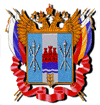 Российская ФедерацияРостовская  область Ремонтненский район АдминистрацияПервомайского сельского поселенияПОСТАНОВЛЕНИЕО  проведении  пожарно – тактического учения по предупреждению   и  ликвидации   чрезвычайныхситуаций, обусловленных природными  пожарами на территории Первомайского сельского поселения       Во  исполнение Организационных  указаний Департамента по  предупреждению чрезвычайных ситуаций Правительства Ростовской  области  от 02.04.2014  года №32\2.1\912 «О проведении пожарно – тактического учения с  органами  управления, силами  и  средствами областной подсистемы  единой  государственной   системы  предупреждения и  ликвидации чрезвычайных  ситуаций  при  возникновении лесных и ландшафтных  пожаров», распоряжения Администрации Ремонтненского района от 22.04.2014 г. № 55 «   О  проведении  пожарно – тактического учения с  силами   и   средствами   районного   звена   попредупреждению   и  ликвидации   чрезвычайных ситуаций обусловленных природными  пожарами», ПОСТАНОВЛЯЮ:1. Провести пожарно-тактическое учение по предупреждению и ликвидации чрезвычайных ситуаций 23 апреля 2014 года (начало тренировки с 9.30).          2. В ходе учения отработать следующие вопросы:- обеспечение готовности дежурных служб органов местного самоуправления к получению учебных сигналов и вводных по учению, а также оповещение подведомственных организаций;- осуществление сбора руководителей органов местного самоуправления в ситуационных центрах в местах постоянной дислокации;- организация привлечения руководства администраций пунктов выдачи СИЗ, СЭП, ППП  на практические мероприятия с целью проведения с ними показных занятий.3. Контроль за исполнением настоящего постановления оставляю за собой.Глава Первомайского сельского поселения                                            Шептухин В.Ф. 23.04.2014 г№ 26с. Первомайское